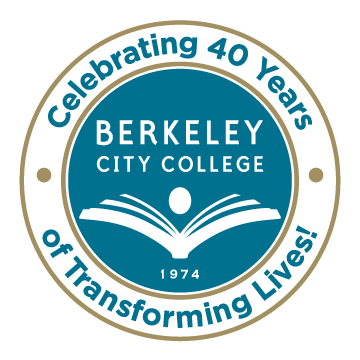 College Roundtable for Planning and BudgetingAGENDAMonday, January 26, 201512:15 p.m. - 1:30 p.m.Room:  451A-BChair:  Dr. Debbie BuddDiscussion Topic Facilitators:Dr. Debbie Budd, PresidentDr. May Chen, Vice President, Student ServicesMs. Tram Vo-Kumamoto, Vice President, InstructionMs. Brenda Johnson, Dean, Student Support ServicesDr. Carlos Cortez, Dean, Academic Pathways & Student SuccessMs. Shirley Slaughter, Director, Business & Administrative ServicesMs. Jenny Lowood, Faculty Review of Agenda and December 8th Roundtable Minutes – DebbieInstitutional Self-Evaluation Updates – May/JennyEducational Master Plan Update – TramTimelinesTable of Contents
Annual Program Update/Faculty Prioritization Rubric – TramBudget Review – Status To Date (Burn Rate) – Shirley
Equity Plan Highlights and Week’s Activities – Carlos/BrendaOther***********
Our Mission:  Berkeley City College’s mission is to promote student success, to provide our diverse community with educational opportunities, and to transform lives.Our Vision:  Berkeley City College is a premier, diverse, student-centered learning community, dedicated to academic excellence, collaboration, innovation and transformation.